структурное подразделение государственного бюджетного общеобразовательного учреждения Самарской области средней общеобразовательной школы «Образовательный центр» имени Героя Советского Союза Ваничкина Ивана Дмитриевича с.Алексеевка муниципального района Алексеевский Самарской области детский сад «Светлячок»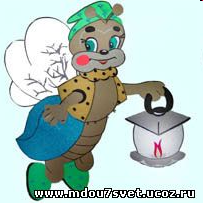 КонспектВоенно-  спортивной игра «Зарничка» для детей подготовительной группы «Медвежата» комбинированной направленности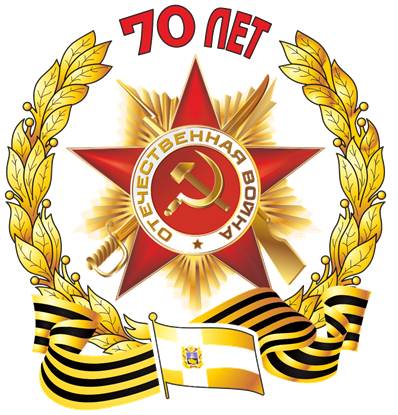                                                                                          Савенкова Людмила Викторовна,инструктор по физической культуре                                                                                      СП ГБОУ СОШ Детский сад                                                                                       Светлячок с. АлексеевкаАлексеевка, 2015г.                                                                           Образовательная область: «Физическое развитие»Старший возраст: 5 - 7 лет.Тема: «Зарничка»Направление: гражданско-патриотическое воспитаниеВид детской деятельности: двигательный, игровой, познавательный.Интеграция образовательных областей: «Физическое развитие» (физическая культура); «Познавательное развитие» (ознакомление с социальным миром); «Социально-коммуникативное» (социализация, развитие общения, нравственное воспитание, формирование основ безопасности).Цель: формирование  гражданско-патриотических качеств детей старшего дошкольного возраста.Задачи:Образовательные задачи:Познакомить детей с военно-патриотической игрой «Зарница»Развивающие задачи:Развивать физические качества (выносливость, скорость силу, координацию движений)Развивать нравственные качества: самостоятельность, дисциплину, взаимопомощь, дружбу.Воспитательные задачи:Воспитывать уважение к мужеству и героизму защитников Отечества; любовь к Родине.Методы и приемы:словесные: беседа, объяснение.практические: выполнение заданий.Оборудование:Оформление площадки: разноцветные флажки, транспаранты с надписями: «Зарница», «Старт», «Финиш», «Полевая кухня». Размечены игровые зоны для проведения каждого вида заданий, месторасположение пакета с «секретной картой».Экипировка на каждого ребенка (погоны, пилотки); для штаба палатка; боевое знамя; стол; скамейка;30 кеглей  для метания в танки; 30 обручей для болота; 3 макета танков; 20  самолетов; 20 бутылок «мины»; мячи из бассейна 30 щт; 2 гимнастические скамейки, веревка для колючей проволоки с колокольчиками; ориентиры; веревка для паутины; 2 пакета с секретными документами; знаки для обозначения этапов игры; солдатская каша, одноразовая посуда.Продолжительность мероприятия – 40 мин.Место проведения занятия - территория ДОУ.ХОД МЕРОПРИЯТИЯПо сигналу (звучит горн) - сбор отрядов на торжественное построение. Отряды выстраиваются в шеренгу по два у «штаба» игры. 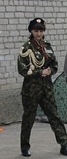 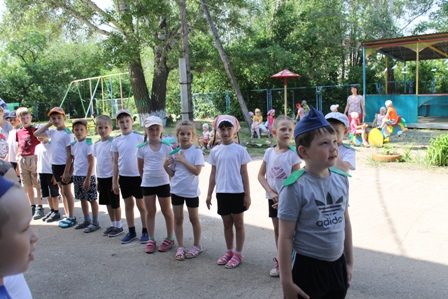 Главнокомандующий: Дорогие ребята! Дорогие гости! Мы рады приветствовать Вас на нашем спортивном празднике!Главнокомандующий: Сегодня мы проводим военно–спортивную игру «Зарничка», посвященную празднованию 70-летия со Дня Победы в Великой Отечественной войне 1941-1945 гг.Главнокомандующий: Отряд! Равняйсь! Смирно!  Командирам отрядов приготовиться к сдаче рапортов, доложить о готовности. (далее командиры отрядов сдают рапорт.)Главнокомандующий: Отряд №1 Отряд! Равняйсь! Смирно! Командир маршевым шагом подходит к главнокомандующему и докладывает:Товарищ генерал! Отряд №1 к выполнению боевого задания готов! Командир отряда ………….. Рапорт сдан!Главнокомандующий: Рапорт принят!Главнокомандующий: Отряд №2 Отряд! Равняйсь! Смирно! Командир маршевым шагом подходит к главнокомандующему и докладывает:Товарищ генерал! Отряд №2 к выполнению боевого задания готов! Командир отряда ………….. Рапорт сдан!Главнокомандующий: Рапорт принят!Главнокомандующий: Товарищи юнармейцы, сегодня в детском саду произошло чрезвычайное происшествие: было похищено боевое знамя, которое находится на территории детского сада в условном месте. В помощь прилагается карта, части которой Вы получите после выполнения заданий, по завершению которых  нужно сложить карту, найти по ней боевое знамя и доставить его в штаб. Задание очень сложное. К выполнению боевого задания готовы?Дети: Готовы! Ура, ура, ура!!!А сейчас, прежде чем соревноваться, мы скорей должны размяться.Под веселую музыку проводится игра – задание по показу. Дети выполняют движения за ведущим.Главнокомандующий: Отрядам приступить к выполнению заданий.Отряды группируются, берутся за руки, находят обозначение № 1, № 2, № 3 и т.д. выполняя поочерёдно одно задание за другим.На каждом этапе детей встречает судья. Дети выполняют задания. Судья следит за техникой и скоростью выполнения. Отмечает ошибки. Дети от одного этапа переходят к другому. (Детей сопровождает взрослый.)№1«СБЕЙ ВРАЖЕСКИЙ САМОЛЁТ»Цель: попасть “снарядами” - мячиками - в самолёт, который висит на беседке (беседка разделена на 2 части).Правила игры: каждое попадание ребёнком в цель приносит отряду 1 балл. Каждый участник имеет право сделать один бросок.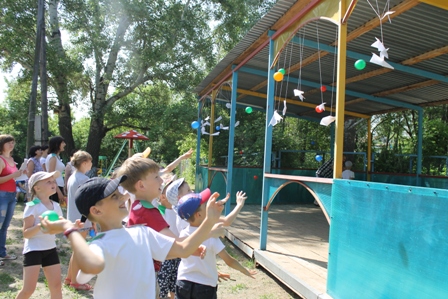 №2«РАЗМИНИРУЙ ПОЛЕ»Цель: в песке дети должны найти закопанные пластиковые бутылки и открутить крышки.  (У каждого отряда своя песочница). Только в этом случае мина считается обезвреженной. Чем больше мин разминировано, тем больше баллов получает команда.Правила игры: если ребёнок вытаскивает мину из земли, то считается, что она “взорвалась”, боец ранен и ему требуется “медицинская помощь”, санитары его перевязывают.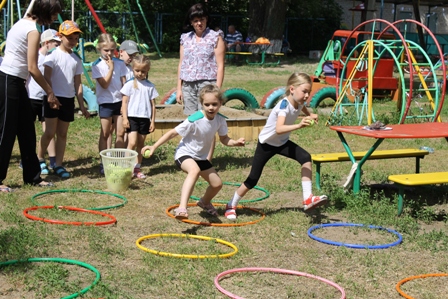 №3«ПРЕОДОЛЕЙ ПРЕПЯТСТВИЕ»Цель: перелезть через “горы” – гимнастические скамейки на спортивном участке, не прибегая к помощи взрослых.Правила игры: чем больше детей преодолеют препятствие без помощи взрослых, тем больше баллов они заработают.№4«ПРОЙДИ ЧЕРЕЗ КОЛЮЧУЮ ПРОВОЛОКУ»Цель: проползти под «колючей проволокой» или перешагнуть через неё так, чтобы не задеть.Правила игры: если ребёнок задел “колючую проволоку”, то считается раненым, санитары его перевязывают.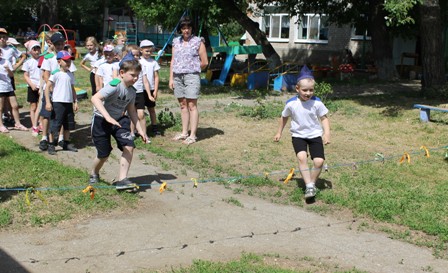 №5«ПРОЙДИ ЧЕРЕЗ БОЛОТО»Цель: перебраться через “болото” (обручи). Принести снаряды (шишки), которые хранятся на другой стороне “болота”.Правила игры: нельзя наступать на красные обручи – это торфяные кочки, которые могут в любой момент вспыхнуть. Ребёнок, который наступил в красный обруч, считается раненым.№6«ЭРУДИТ»Отгадывание загадок. Учитывается количество правильных отгадок.Трещит, а не кузнечик,Летит, а не птица,Везет, а не лошадь. (Вертолет).Зонтик я - весь белый, белый,Я большой и очень смелый,Я по воздуху летаю,С облаков людей спускаю. (Парашют).Ползет черепаха, стальная рубаха. (Танк).Под водой железный кит.Днем и ночью кит не спит,Днем и ночью под водойОхраняет твой покой. (Подводная лодка).Что за птица смелаяПо небу промчалась?Лишь дорожка белая от нее осталась. (Самолет).Ночью, в полдень, на рассветеСлужбу он несет в секрете,На тропе, на берегу,Преграждая путь врагу. (Пограничник).Говорят, что я ручная.Почему - сама не знаю:У меня характер колкий,Помнит враг мои осколки. (Граната).Грянул гром, веселый гром,Засверкало все кругом!Рвутся в небо неустанноРазноцветные фонтаны. (Салют).№7«СНАЙПЕРЫ»Цель: попасть кеглей во вражеский танк.Правила игры: нельзя переступать черту, иначе можешь “взорваться” вместе с танком. Побеждает та команда, у которой было больше всех попаданий.№8«МАРШ БРОСОК С ПРЕПЯТСТВИЕМ»Цель: пройти змейкой между ориентирами, пройти через препятствие «солдатскую паутину» перешагнув через неё.Правила игры: нельзя обгонять бойцов своего отряда, Побеждает тот отряд, который быстрее выполнит задание.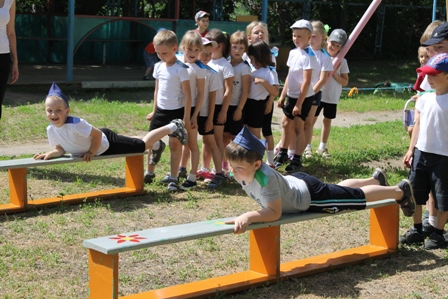 В заключении проверяющий выполнение задания предлагает детям решить ещё одну задачу, чтобы найти пакет. Для этого необходимо правильно сориентироваться на местности. Встать лицом к определённому объекту (к дереву, к дому, к детскому саду, участку и т.д.) и выполнить ряд указаний: сделать 4 шага вперёд, повернуться направо, сделать ещё 5 шагов, затем повернуться налево и т.д. Ребёнок, выполняющий задание, находит секретную карту, все вместе открывают ее, но в пакете секретная карта разрезана на мелкие кусочки. Дети приходят к выводу, что эти кусочки нужно соединить между собой и склеить. В результате этой работы в каждом отряде получается свою секретную карту - это рисунок, на котором изображено местоположение боевого знамя:В назначенное время все отряды снова собираются на площадке и сдают рапорта главнокомандующему о том, что задание выполнено.Главнокомандующий: Батальон, равняйсь, смирно! Командирам отрядов приготовиться к сдаче рапортов. Командиру отряда № 1 сдать рапорт!Командир маршевым шагом подходит к главнокомандующему и докладывает:Товарищ генерал! Отряд №1  задание выполнил: боевое знамя доставлено в штаб! Командир отряда ………... Рапорт сдан!Главнокомандующий: Рапорт принят!Командир Отряд №1становится в строй.Главнокомандующий: Командиру отряда №2 сдать рапорт!Командир отряда №2 Отряд равняйсь, смирно!Командир маршевым шагом подходит к главнокомандующему и докладывает:Товарищ генерал! Отряд №2  задание выполнил: боевое знамя доставлено в штаб! Командир отряда ………... Рапорт сдан!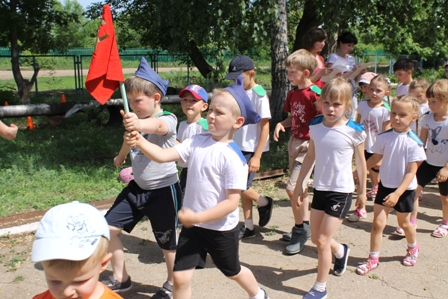 Командиры подходят к Главнокомандующему и берут награды.
Под маршевую музыку дети уходят.Главнокомандующий: Все участники игры, гости приглашаются на поляну:«Полевая кухня»(угощают повара кашей и чаем)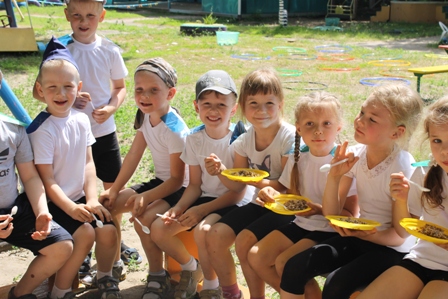 